 К Ы В К Ö Р Т Ö ДР Е Ш Е Н И Еот ___ ноября 2021 года                                                                                № 5-2/__Республика Коми, Ижемский район, с. МохчаО внесении дополненийв Решение Совета сельского поселения «Мохча» от 27.10.2017 № 4-14/1 «Об утверждении Правил благоустройства территории сельского поселения  «Мохча»В соответствии с Федеральным законом от 06.10.2003 № 131-ФЗ «Об общих принципах организации местного самоуправления в Российской федерации»,  Уставом муниципального образования   сельского поселения  «Мохча», Методическими рекомендациями подготовки правил благоустройства территорий поселений, городских округов, внутригородских районов, утверждёнными приказом Министерства строительства и жилищно-коммунального хозяйства Российской Федерации от 13.04.2017 № 711/прСовет сельского поселения «Мохча»РЕШИЛ:	1. Решение Совета сельского поселения «Мохча» от 27.10.2017 № 4-14/1 «Об утверждении Правил благоустройства территории сельского поселения  «Мохча» дополнить статьей 9.1. следующего содержания:	«Статья 9.1. Требования к  размещению и содержанию детских и спортивных площадок.	9.1.1. Детские площадки.1. Детские площадки должны отвечать требованиям:• ГОСТ Р 52301-2013 “Национальный стандарт Российской Федерации. Оборудование и покрытия детских игровых площадок. Безопасность при эксплуатации. Общие требования” (утв. и введен в действие Приказом Росстандарта от 24.06.2013 № 182-ст);• ГОСТ Р 52169-2012 “Национальный стандарт Российской Федерации. Оборудование и покрытия детских игровых площадок. Безопасность конструкции и методы испытаний. Общие требования” (утв. и введен в действие Приказом Росстандарта от 23.11.2012).ГОСТ• Р 52167–2012 «Оборудование детских игровых площадок. Безопасность конструкции и методы испытаний качелей. Общие требования».• ГОСТ Р 52168–2012 «Оборудование детских игровых площадок. Безопасность конструкции и методы испытаний горок. Общие требования».• ГОСТ Р 52299-2013 «Оборудование детских игровых площадок. Безопасность конструкции и методы испытаний качалок. Общие требования».• ГОСТ Р 52300-2013 «Оборудование детских игровых площадок. Безопасность конструкции и методы испытаний каруселей. Общие требования».• ГОСТ Р ЕН 1177-2013 «Ударопоглащающие покрытия детских игровых площадок. Требования безопасности и методы испытаний».• ГОСТ Р 54847-2011 «Оборудование и покрытия детских игровых площадок. Безопасность конструкции и методы испытаний канатных дорог. Общие требования».• ГОСТ 33602-2015 «Оборудование и покрытия детских игровых площадок. Термины и определения».• ГОСТ Р 55678-2013 «Оборудование детских спортивных площадок. Безопасность конструкции и методы испытаний спортивно-развивающего оборудования».• ГОСТ Р 55677-2013 «Оборудование детских спортивных площадок. Безопасность конструкции и методы испытаний. Общие требования».• ГОСТ Р 55679-2013 «Оборудование детских спортивных площадок. Безопасность при эксплуатации».2. Детские площадки следует организовывать в виде отдельных площадок для разных возрастных групп: преддошкольного (до 3 лет), дошкольного (до 7 лет), младшего и среднего школьного возраста (7 - 12 лет) или как комплексные игровые площадки с зонированием по возрастным интересам. Для детей и подростков (12 - 16 лет) требуется организация спортивно-игровых комплексов и оборудование специальных мест для катания на самокатах, роликовых досках и коньках. 3. Детские площадки необходимо изолировать от транзитного пешеходного движения, проездов, разворотных площадок, гостевых стоянок, площадок для установки мусоросборников, участков постоянного и временного хранения автотранспортных средств. Подходы к детским площадкам не следует организовывать с проездов и улиц. При условии изоляции детских площадок зелеными насаждениями (деревья, кустарники) минимальное расстояние от границ детских площадок до гостевых стоянок и участков постоянного и временного хранения автотранспортных средств следует принимать согласно СанПиН, площадок мусоросборников - 15 м, отстойно-разворотных площадок на конечных остановках маршрутов городского пассажирского транспорта - не менее 50 м.4. При реконструкции детских площадок во избежание травматизма необходимо предотвращать наличие на территории площадки выступающих корней или нависающих низких веток, остатков старого, срезанного оборудования (стойки, фундаменты), находящихся над поверхностью земли, незаглубленных в землю металлических перемычек (как правило, у турников и качелей). При реконструкции прилегающих территорий детские площадки следует изолировать от мест ведения работ и складирования строительных материалов. 5. Обязательный перечень элементов благоустройства территории на детской площадке включает: мягкие виды покрытия, элементы сопряжения поверхности площадки с газоном, озеленение, игровое оборудование, скамьи и урны, осветительное оборудование. Мягкие виды покрытия (песчаное, уплотненное песчаное на грунтовом основании или гравийной крошке, мягкое резиновое или мягкое синтетическое) следует предусматривать на детской площадке в местах расположения игрового оборудования и других, связанных с возможностью падения детей. Места установки скамеек требуется оборудовать твердыми видами покрытия или фундаментом. При травяном покрытии площадок необходимо предусматривать пешеходные дорожки к оборудованию с твердым, мягким или комбинированным видами покрытия.Для сопряжения поверхностей площадки и газона следует применять садовые бортовые камни со скошенными или закругленными краями.Детские площадки необходимо озеленять посадками деревьев и кустарника. На площадках дошкольного возраста запрещено применение видов растений с колючками. На всех видах детских площадок запрещено применение растений с ядовитыми плодами. Размещение игрового оборудования следует проектировать с учетом нормативных параметров безопасности. Площадки спортивно-игровых комплексов должны быть оборудованы стендом с правилами поведения на площадке и пользования спортивно-игровым оборудованием. Осветительное оборудование должно функционировать в режиме освещения территории, на которой расположена площадка. Осветительное оборудование должно размещаться на высоте менее 2,5 м.9.1.2. Спортивные площадки.1. Спортивные площадки предназначены для занятий физкультурой и спортом всех возрастных групп населения, проектируются в составе территорий жилого и рекреационного назначения, участков спортивных сооружений, участков общеобразовательных школ в зависимости от вида специализации площадки. Расстояние от границы площадки до мест хранения легковых автомобилей следует принимать согласно СанПиН 2.2.1/2.1.1.1200. 2. Обязательный перечень элементов благоустройства территории на спортивной площадке включает: мягкие или газонные виды покрытия, спортивное оборудование, озеленение и ограждение площадки.3. Проектирование спортивных площадок ведется в зависимости от вида специализации площадки.4. Озеленение следует размещать по периметру площадки, высаживая быстрорастущие деревья на расстоянии от края площадки не менее 2 м. Не рекомендуется применять деревья и кустарники, имеющие блестящие листья, дающие большое количество летящих семян, обильно плодоносящих и рано сбрасывающих листву. Для ограждения площадки возможно применять вертикальное озеленение. 5. Площадки следует оборудовать сетчатым ограждением высотой 2,5 - 3 м, а в местах примыкания спортивных площадок друг к другу - высотой не менее 1,2 м.6. Спортивное оборудование, предназначенное для всех возрастных групп населения, размещается на спортивных, физкультурных площадках либо на специально оборудованных пешеходных коммуникациях (тропы здоровья) в составе рекреаций. Спортивное оборудование в виде специальных физкультурных снарядов и тренажеров может быть как заводского изготовления, так и выполненным из бревен и брусьев со специально обработанной поверхностью, исключающей получение травм (отсутствие трещин, сколов и т.п.). При размещении необходимо руководствоваться каталогами сертифицированного оборудования.9.1.3. Детские и спортивные площадки должны иметь доступ для МГН (МГН - маломобильные группы населения, в т.ч. люди с детскими колясками). 2. Настоящее решение вступает в силу со дня обнародования на официальных стендах сельского поселения «Мохча».Глава сельского поселения «Мохча»                                               М.Р. Сметанина«Мокчой»сикт овмöдчöминса  Сöвет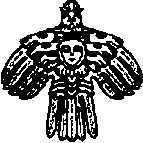 Совет сельского поселения «Мохча» 